Таллин - Стокгольм - Дворец  Дроттнингхольм - Рига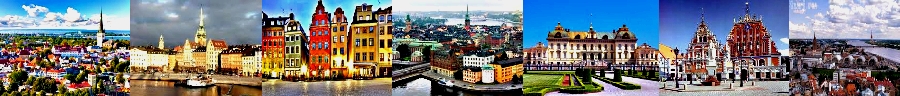 Стоимость тура: 450 000 бел.рублей (тур.услуга) + Выезды 24.08., 21.09.2016Выезды 01.06, 29.06, 27.07.16Дети до 5 лет с 2мя взрослыми без места на пароме и в отеле 135 евро*В стоимость включено: проезд автобусом по маршруту; 1 ночлег в  отеле 3* в Стокгольме; 2 ночлега на пароме; завтрак в отеле, экскурсии (Таллин-Стокгольм, Дроттнингхольм, Рига).Дополнительно оплачивается: Шенген виза: взрослые - 60 €; дети до 6 лет - бесплатно, дети до 12 лет - 35€; пенсионеры - бесплатно!входные билеты по программе;медицинская страховка: взрослые - 4 $  по курсу НБРБ, дети до 16 лет - 2$ по курсу НБРБ;завтраки на пароме (взр. - 11.5€, 12-17 лет - 7€, 6-11 - лет 5€);ужины на пароме (взр. - 31€, 12-17 лет - 16.5€, 6-11 лет - 12€)Пр-т  Мира, 6, 212030,г. Могилёв, Республика Беларусьт/ф. (+375 222) 70-70-28, 50-18-03(8-029) 381 88 58(8-029) 743 87 65www.intourist.by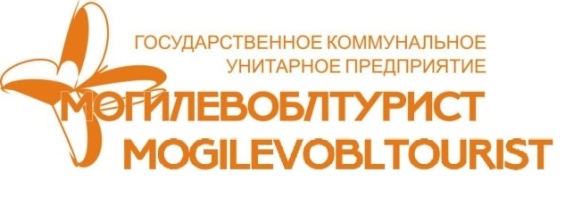 Mira aven., 6, 212030Mogilev, Belarustel. (+375 222) 70-70-28, 50-18-03(8-029) 381 88 58(8-029) 743 87 65www.intourist.by1 деньОтправление из Могилева в 15:00 (ориентировочно). Ночной переезд.2 деньПрибытие в Таллин 08:00-10:00 утра. Завтрак - шведский стол (доп.плата, ≈7 евро). Автобусная экскурсия по городу: Певческое поле, памятник Русалке, дворцовый парк Кадриорг (внешний осмотр), здания Олимпийского парусного центра. Пешеходная экскурсия по Старому городу с осмотром основных достопримечательностей: Собор Александра Невского, Здание Парламента, Ратушная площадь, церковь Олевисте, церковь Нигулисте (вход. билет-1,3 евро), исторический верхний и нижний город, смотровые площадки. Свободное время. 17:00 регистрация на паром. 18:00 отправление в Стокгольм: множество баров, ресторанов, дискотека, Duty-FREE, ВАРЬЕТЕ. Ночлег на пароме.3 деньЗавтрак - шведский стол (доп.плата 11,5 €). Прибытие в 10:00 в Стокгольм. Обзорная автобусная и пешеходная экскурсия (3 часа) по городу: Королевский драмтеатр, памятники Карла XII и Густава Адольфа II, Дворец культуры (где вручают Нобелевские премии),  купеческая и королевская половина старого города, Академия Густава III, Старая площадь, памятник Бернадоту, Старая церковь, Королевский Дворец + смена караула, Ратуша, Собор Святого Николая. В свободное время посещение  на выбор парка аттракционов «Грюна Ленд»* (летнее время), аквариума*, Музея «Юнибакен»* - музея сказок Астрид Линдгрен www.junibacken.se/land/russian, Музея Васса* - музея одного корабля www.vasamuseet.se/sv/sprak/10, Музея Скансен* www.skansen.se (музей культуры и быта) на острове Дьюргорден (входные билеты за доп. плату). Для желающих в 14.30 выезд в торговый центр Stockholm Quality Outlet (17 км от центра) www.qualityoutlet.com (бесплатно, от 20 человек). Ночлег в Стокгольме.4 деньЗавтрак. В 9:00 экскурсия (3 часа) во Дворец Дроттнингхольм* (11 км), расположенный на острове, посреди озера Меларен. С 1981 года дворец является действующей резиденцией королевской семьи. Вместе с экзотическим строением, Китайским павильоном, дворцовым театром и величественным парком образуют уникальный комплекс, включенный в список всемирного наследия ЮНЕСКО (вх.билет взр - от 13 евро, дети 7-17 лет - от 7 евро). Свободное время. Отправление в Ригу на пароме в 17:00. Ночлег на пароме.5 деньЗавтрак (шведский стол - доп. плата 11,5 евро). Прибытие в Ригу в 11:00. Обзорная пешеходная экскурсия (3 часа):  Домский собор, Костел Св. Петра, Шведские ворота, Пороховая башня, Дворик Конвента и Дом «Черноголовых», Большая и Малая Гильдии, Ратушная площадь, средневековые жилые дома «Три брата», «Кошкин Дом», Рижский замок и другие исторические объекты Старого города. Посещение торгового центра (около 2 часов) «Riga Plaza» (Mukusalas iela, 71).  Выезд из Риги в 16:00-17:00 (ориентировочно). Транзит по территории Латвии, Литвы и Беларуси. Прибытие в Могилев поздней ночью.4х местная каюта3х местная каюта2х местная каютаВзрослые225€240€270€Дети 6-11 лет (включ.) с 2мя взрослыми195€210€240€4х местная каюта3х местная каюта2х местная каютаВзрослые235€255€290€Дети 6-11 лет (включ.) с 2мя взрослыми205€225€260€